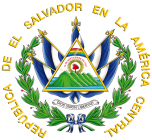 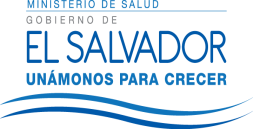 M I N I S T E R I O   D E   S A L U DH O S P I T AL     N A C I O N A L    D E    S O N S O N A T EVERSIÓN PÚBLICAEl presente documento es una versión pública, en el cual únicamente se ha omitido la información que la Ley de Acceso a la Información Pública que se puede abreviar LAIP, define como confidencial entre ellos los datos personales de la personas naturales firmantes de conformidad a lo establecido en los Artículos 24 y 30 de la LAIP y el Articulo 6 del lineamiento No. 1, para la publicación de la información oficiosa.También se ha incorporado al documento la pagina escaneada con las firmas y sellos de las personas naturales firmante para la legalidad del documento.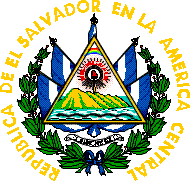 GOBIERNO DE EL SALVADOR Hospital Nacional "Dr. Jorge Mazzini Villacorta", Sonsonate UNIDAD DE ADQUISICIONES PREVISION NO:202 UACI del Hospital Nacional de Sonsonate Y CONTRATACIONES INSTITUCIONAL PREVISION NO:202 UACI del Hospital Nacional de Sonsonate - PREVISION NO:202 ORDEN DE COMPRA DE BIENES Y SERVICIOS Lugar y Fecha: Sonsonate 16 de Enero del 2012 No.Orden:7/2012 RAZON SOCIAL DEL SUMINISTRANTE LABORATORIOS VIJOSA, S.A. DE C.V. CANTIDAD UNIDAD DE D E S C R I P C I O N PRECIO VALOR CANTIDAD MEDIDA D E S C R I P C I O N UNITARIO TOTAL - - LINEA:0202 Atención Hospitalaria--FARMACIA - FONDOS GOES - - 2400 Cada Uno CODIGO- 028-00090 - POTASIO (CLORURO) 2mEq/ml SOLUCION INYECTABLE, AMPOLLA 10ml. OFRECE: CLORURO DE POTASIO 20M EQ /10 ML, SOL.INY. AMP.X10ML. EMP. HOSP. MARCA VIJOSA, ORIG. EL SALV. VTO. 2 AÑOS A PARTIR DE FECHA DE ENTREGA. $0.64 $1,536.00 260 Cada Uno CODIGO - 028-00080 - MAGNESIO SULFATO 50% SOLUCION INYECTABLE, AMPOLLA 10ml. OFRECE: SULFATO DE MAGNESIO 50% SOLUCION INYECTABLE, AMPOLLA X 10ml. EMP. HOSP.MARCA VIJOSA, ORIG. EL SALV. , VTO. 2 AÑOS.A PARTIR DE LA ENTREGA. $0.94 $244.40 127 Cada Uno CODIGO - 015-00015 -BUPIVACAINA CLORHIDRATO + DEXTROSA ( 0.5 % + 8%) SOLUCION INYECTABLE, AMPOLLA 4ml. OFRECE: BUPIVACAINA HCI 0.5%+DEXTROSA ( 0.5 % + 8% AMP. 4 ML.EMP. HOSP. MARCA VIJOSA, ORIG. EL SALV. VTO. 2 AÑOS A PARTIR DE FECHA DE ENTREGA. $3.98 $505.46 300 Cada Uno CODIGO -002-02060 -OXACILINA (SODICA) 1g POLVO PARA DILUCION I.M. o I.V. FRASCO VIAL. OFERTA:OXACILINA 1g EMP. HOSP. MARCA VIJOSA, ORIG.EL SALV. VTO. 2 AÑOS A PARTIR DE ENTREGA $2.74 $822.00 - - TOTAL........................ - $3,107.86 SON: tres mil ciento siete 86/100 dolares LUGAR DE ENTREGA:ALMACEN DEL HOSPITAL DE SONSONATE, 3-5 DIA S HABILES DESPUES DE RECIBIDA LA ORDEN DE COMPRA 


___________________________ 
Titular o Designado 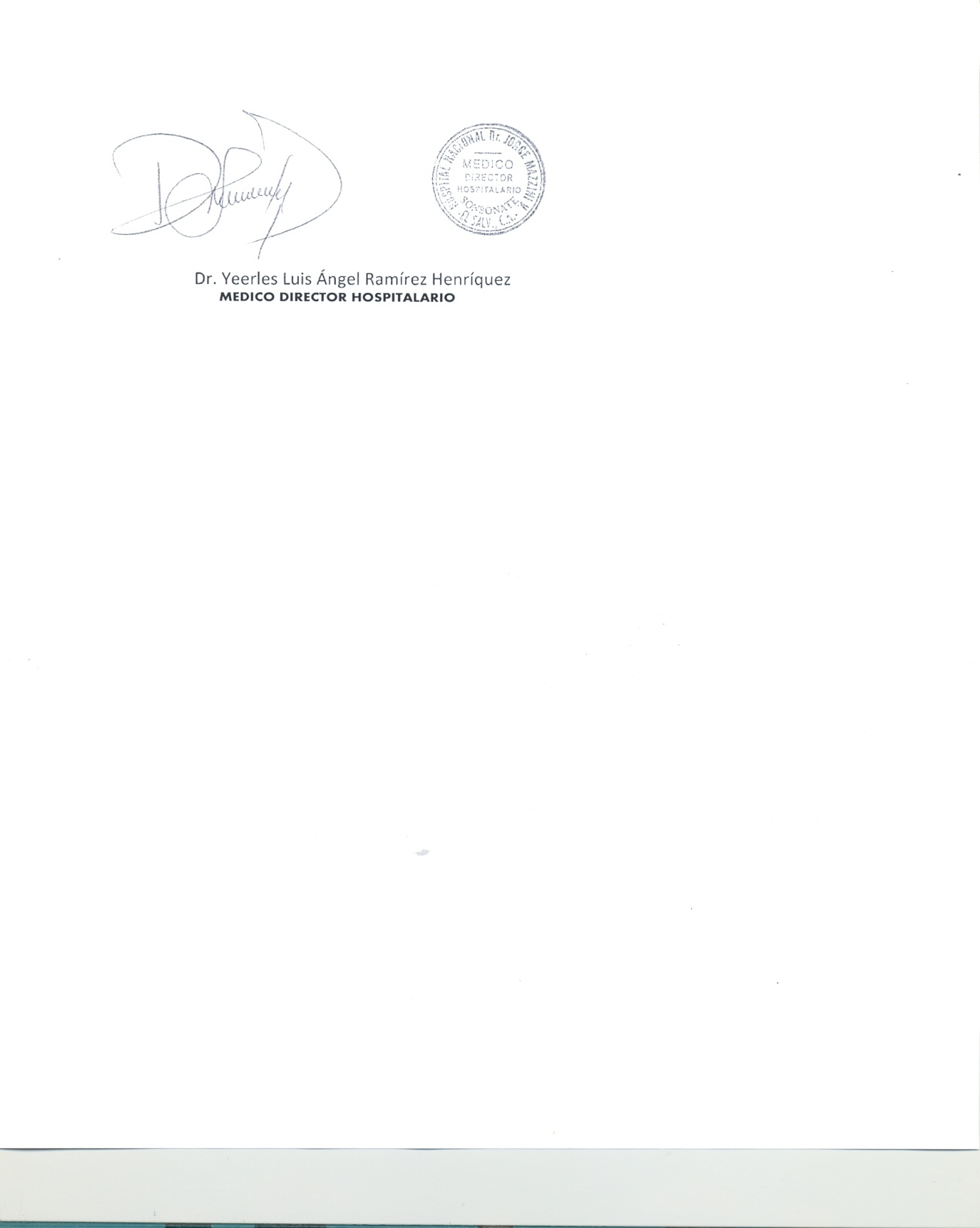 